Ek-11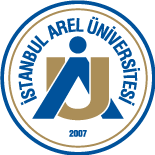 İSTANBUL AREL ÜNİVERSİTESİ DERS KALDIRILMASI FORMU* İntibak durumu için ayrıca intibak formu da doldurulmalıdır.**Mevcut Ders Planı tablosu ile birlikte, ders planında ilgili işaretleme yapılarak verilmelidir.*** Evet ise aşağıdaki tablo A doldurulmalıdır.Fakülte/MYO/EnstitüBölüm/Program/ABDDersin Kodu:Dersin Adı:Dersin Düzeyi:T-U-K-AKTS:Dersin Diploma Programının Amacı ve Öğrenim Hedefleri Açısından Kaldırılma Gerekçesi Dersin Diploma Programı Yeterlilikleri Açısından Kaldırılma Gerekçesi Dersin yerine başka bir ders teklif ediliyor mu?Evet***HayırDersin yerine başka bir ders teklif ediliyor mu?Önerilen Değişikliğin Halen Öğrenim Görmekte Olan Öğrenciler Üzerinde Yapacağı Olası Değişikliklerin neler olduğunu ve hangi metotla yönetileceğini yazınız*Bölüm Kurulu OnayıFakülte/MYO/Enstitü Kurul OnayıTablo A. Kaldırılan Ders Yerine Eklenen DersTablo A. Kaldırılan Ders Yerine Eklenen DersTablo A. Kaldırılan Ders Yerine Eklenen DersTablo A. Kaldırılan Ders Yerine Eklenen DersTablo A. Kaldırılan Ders Yerine Eklenen DersTablo A. Kaldırılan Ders Yerine Eklenen DersTablo A. Kaldırılan Ders Yerine Eklenen DersTablo A. Kaldırılan Ders Yerine Eklenen DersTablo A. Kaldırılan Ders Yerine Eklenen DersTablo A. Kaldırılan Ders Yerine Eklenen DersTablo A. Kaldırılan Ders Yerine Eklenen DersKaldırılan Ders BilgisiKaldırılan Ders BilgisiKaldırılan Ders BilgisiKaldırılan Ders BilgisiKaldırılan Ders BilgisiYeni Eklenen Ders BilgisiYeni Eklenen Ders BilgisiYeni Eklenen Ders BilgisiYeni Eklenen Ders BilgisiYeni Eklenen Ders BilgisiYeni Eklenen Ders BilgisiDersin YarıyılıDersin KoduDersin AdıT-U-KAKTSDersin Yarıyılı KoduDersin AdıT-U-KAKTSZ/S